Дополнительная информацияРис. S1.  Копцик и др.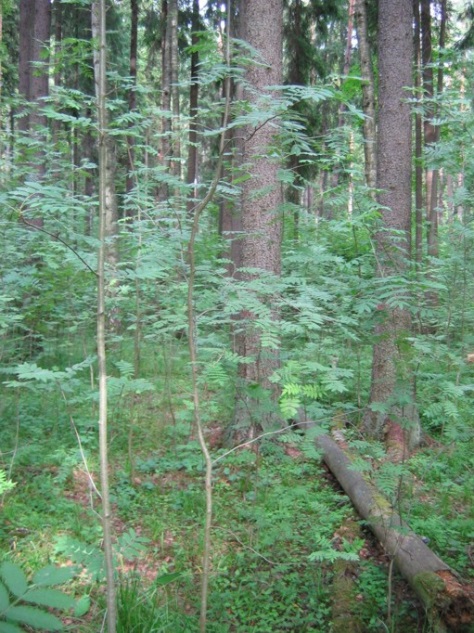 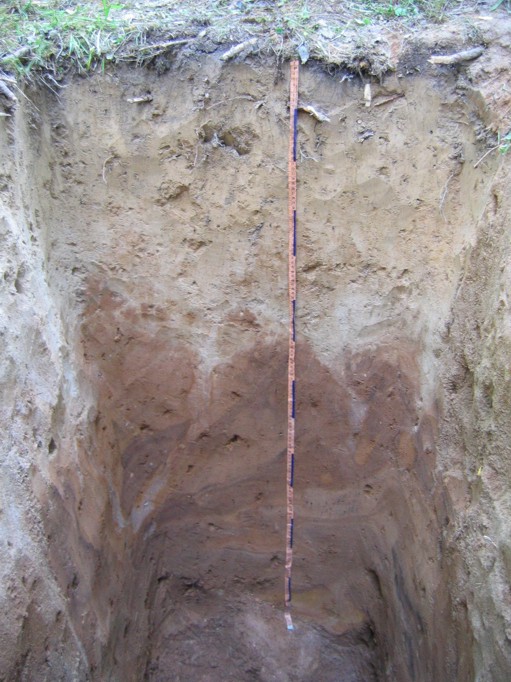 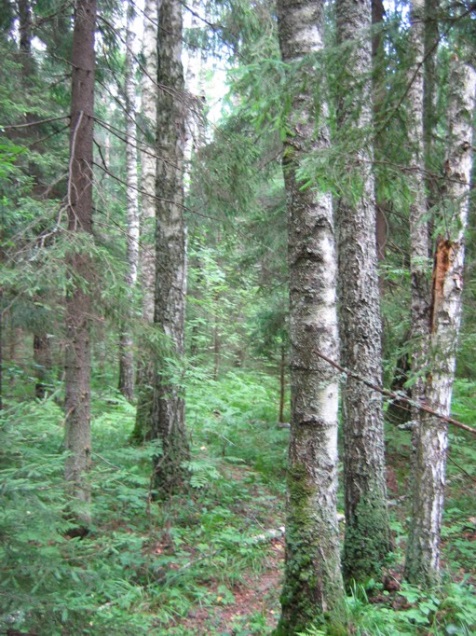 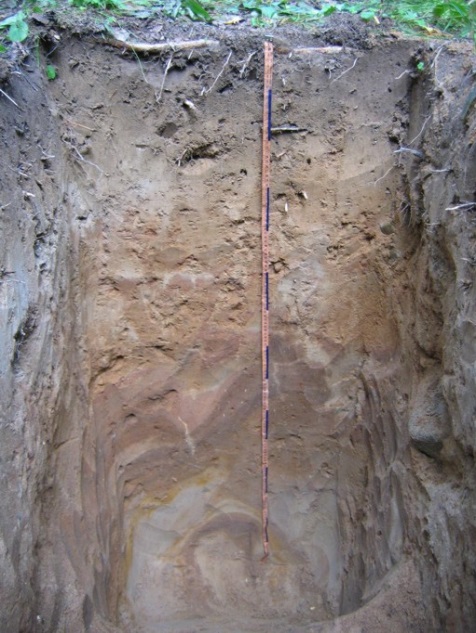 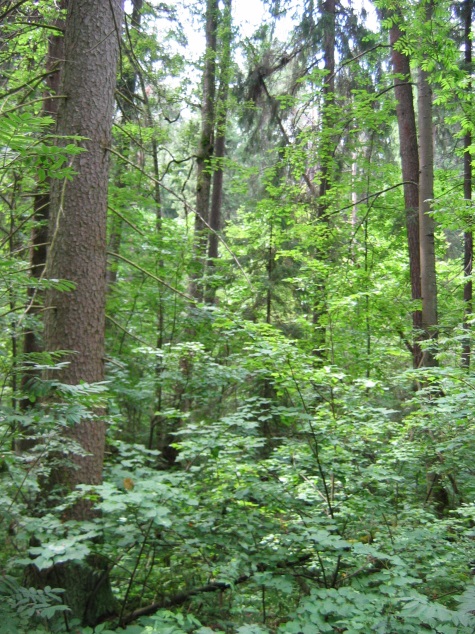 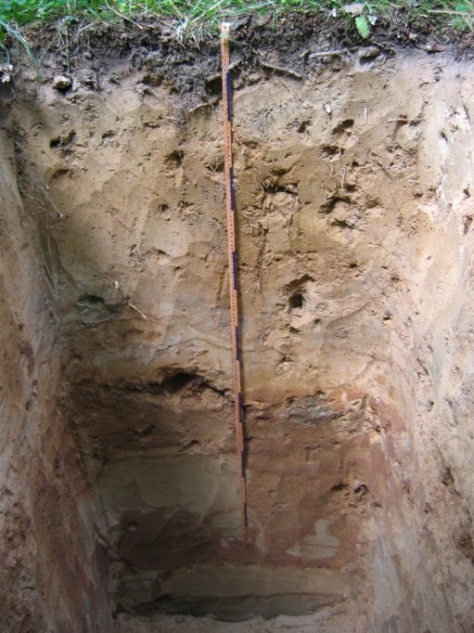 